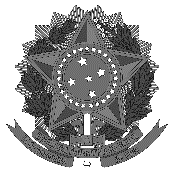 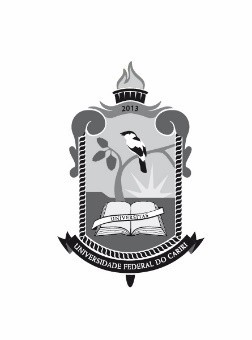 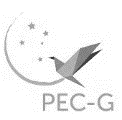 UNIVERSIDADE FEDERAL DO CARIRISECRETARIA DE COOPERAÇÃO INTERNACIONALPrograma de Estudantes-Convênio de Graduação (PEC-G)ANEXO III - TERMO DE COMPROMISSOEu,	 	, de nacionalidade  _________________,  estudante-Convênio do PEC-G desde  	, matriculado no curso de	________________________ na Instituição de Ensino Superior (IES), _______________________________________ Unidade Federativa ________, declaro, para fins de candidatura à bolsa PROMISAES:Ter lido e compreendido os termos do Decreto n. 7.948/2013, da Portaria Nº 745, de 5 de junho de 2012 e do Edital de seleção do PROMISAES e estar ciente das normas do Programa;Não exercer nenhuma atividade remunerada, exceto aquelas voltadas para fins curriculares e de iniciação científica, sob pena de desligamento do PROMISAES, a partir da data de admissão à atividade aqui descrita;Participar das atividades de acompanhamento psicopedagógico quando solicitado;Informar a SCI qualquer alteração dos dados cadastrais apresentados.Juazeiro do Norte, _____, de ________________ de 20___.-----------------------------------------------------Assinatura do estudante PEC-G